年中央国家机关会计人员继续教育报名须知尊敬的各位学员：您好！欢迎您来到石油化工管理干部学院，参加中央国家机关会计人员（初、中级）继续教育培训。结合本单位工作实际，现将报名、培训等有关事宜进行说明。一、    学院简介石油化工管理干部学院(中石化党校)隶属于中国石油化工集团公司,总部在立水桥，分部在健翔桥（安翔桥）。学院网址：健翔桥校区：位于朝阳区北四环健翔桥北安翔北里11号院（306医院）。乘坐公交695、751、625、、618、35、到安翔桥北（南）站下车即可。地铁：10号线健德门站下车，换成公交车到安翔桥北下车即可。二、    培训安排：培训内容：三、    报名方式：国管局准确无误填到报名表(见附件)，并发送进行报名。电话：52591527四、    收费：五、    收费时间、地点及方式： 每期开班前的一周（周一至周五8:00—11:30；13:30—16:00）、(7月12日、9月6日、10月18日、11月15日)前收费地点：注：由于学员个人原因交费后不能参加培训的，不退费且培训不予通过。其他时间交费请联系前台010-52591538。通过集中核算交易平台进行结算中石化。单位账号：0200095829000056468，请注明：会计继教培训费、汇款单位名称或学员名字。六、上课时间：上午8：--12：00   下午1：00--：上课地点：健翔桥校区石化南楼四层报告厅。七、就餐时间：中午12：00 就餐地点：健翔桥校区石化南楼二层餐厅。八、考勤管理：为了进一步加强上课纪律及考勤管理，确保学员完成培训任务。规定：每天上下午，课前签到，课中考勤；缺勤及请假超过半天的学员，当期培训。请学员自觉遵守，积极配合。九、培训人员的课程评价国管局要求每一位培训人员必须通过搜索微信小程序“课程评价”，或通过扫描小程序码登录后对对应的期次培训进行评价。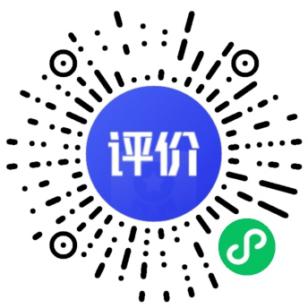 十，但仍需提供健康码、测体温一、注意安全，防火，防盗，如遇突发事件，必须听从班主任和老师指挥，安全有序的撤离现场。